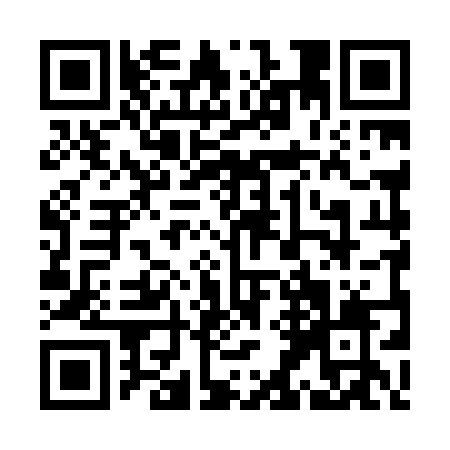 Prayer times for Buckingham Valley, Pennsylvania, USAMon 1 Jul 2024 - Wed 31 Jul 2024High Latitude Method: Angle Based RulePrayer Calculation Method: Islamic Society of North AmericaAsar Calculation Method: ShafiPrayer times provided by https://www.salahtimes.comDateDayFajrSunriseDhuhrAsrMaghribIsha1Mon3:575:341:045:038:3410:122Tue3:575:351:045:038:3410:113Wed3:585:351:055:048:3410:114Thu3:595:361:055:048:3310:105Fri4:005:371:055:048:3310:106Sat4:015:371:055:048:3310:097Sun4:015:381:055:048:3210:098Mon4:025:391:055:048:3210:089Tue4:035:391:065:048:3210:0710Wed4:045:401:065:048:3110:0711Thu4:055:411:065:048:3110:0612Fri4:065:411:065:048:3010:0513Sat4:075:421:065:048:3010:0414Sun4:085:431:065:048:2910:0315Mon4:095:441:065:048:2910:0316Tue4:115:441:065:048:2810:0217Wed4:125:451:065:048:2710:0118Thu4:135:461:075:048:2710:0019Fri4:145:471:075:048:269:5820Sat4:155:481:075:038:259:5721Sun4:165:491:075:038:249:5622Mon4:185:491:075:038:249:5523Tue4:195:501:075:038:239:5424Wed4:205:511:075:038:229:5325Thu4:215:521:075:028:219:5126Fri4:235:531:075:028:209:5027Sat4:245:541:075:028:199:4928Sun4:255:551:075:028:189:4729Mon4:275:561:075:018:179:4630Tue4:285:571:075:018:169:4531Wed4:295:571:075:018:159:43